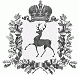 АДМИНИСТРАЦИЯ БОЛЬШЕУСТИНСКОГО СЕЛЬСОВЕТА ШАРАНГСКОГО МУНИЦИПАЛЬНОГО РАЙОНА НИЖЕГОРОДСКОЙ ОБЛАСТИ П О С Т А Н О В Л Е Н И Еот 15.02.2019 г 		 	№4О добавлении сведений об адресе  объектов адресации  в ФИАС на территории Большеустинского сельсовета Шарангского муниципального района Нижегородской области Согласно ст. 2 Федерального закона от 28.12.2013 года №443 ФЗ «О Федеральной информационной адресной системе и о внесении изменений в Федеральный закон «Об общих принципах  организации  местного самоуправления в Российской Федерации», постановлению Правительства РФ от 22.05.2015 года №492 «О составе сведений об адресах, размещаемых в государственном адресном реестре, порядке в межведомственного информационного взаимодействия при ведении государственного адресного реестра, о внесении изменений  и признанию утратившими силу некоторых актов Правительства Российской Федерации», администрация Большеустинского сельсовета Шарангского муниципального района Нижегородской области  постановляет:Добавить сведения об адресе объектов адресации на территории Большеустинского сельсовета Шарангского муниципального района Нижегородской области в Федеральную информационную систему: добавить объект адресации со следующим адресом:Российская Федерация, Нижегородская область, Шарангский муниципальный район, сельское поселение Большеустинский сельсовет, Большое Устинское село, Советская улица, дом 19 А.Контроль за исполнением настоящего постановления оставляю за собой.Глава администрации                                                          О.Н.Ермолина